Monday – Daily Grammar Practice warm-up (capitalization and punctuation)		the funny magician showed my friends and me several neat tricks	Centers:	Reading:  Readworks articleWriting:  Writing Prompt use  CSET    What is your favorite holiday?    Why?	Whole Group: - Review vocabulary- Students will develop an opinion statement relating their own opinion to the question of Abby Sounderland’s attempt to sail around the world solo.- Georgia Collections writing prompt – instruction on finding textual evidence, and using it in the response to the prompt. Tuesday – Daily Grammar Practice warm-up Identify Identify parts of speech including noun (noun), pronoun (type, case, person), verb (type and tense), adverb, adjective, article, preposition, conjunction (type)the funny magician showed my friends and me several neat tricks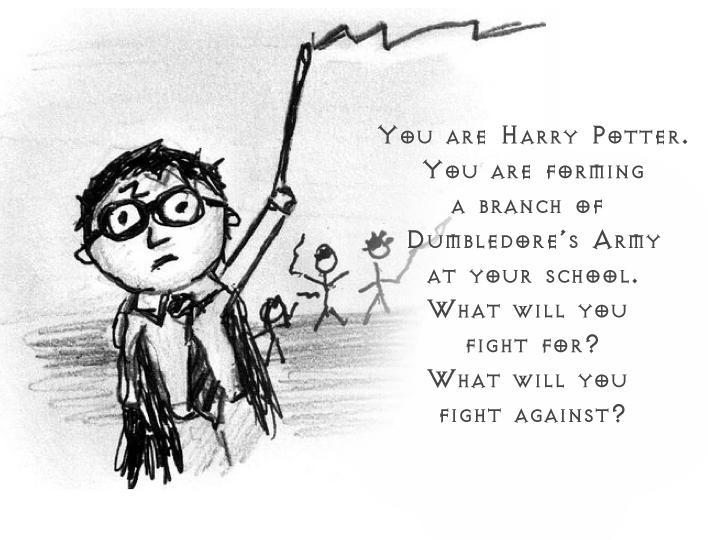           Centers:Reading:  Readworks articleWriting:  Writing Prompt use  CSET      Whole Group: - Review vocabulary- Students will develop an opinion statement relating their own opinion to the question of Abby Sounderland’s attempt to sail around the world solo.- Georgia Collections writing prompt – instruction on finding textual evidence, and using it in the response to the prompt. 	Homework checkWednesday  - Daily Grammar Practice warm-up  Identify sentence parts including simple and complete subject, simple and complete predicate, (transitive or intransitive verb), direct objectthe funny magician showed my friends and me several neat tricks	   Centers:Reading:    Readworks article Writing:  Writing Prompt use  CSET       Whole Group: - Review vocabulary- Students will develop an opinion statement relating their own opinion to the question of Abby Sounderland’s attempt to sail around the world solo.- Georgia Collections writing prompt – instruction on finding textual evidence, and using it in the response to the prompt. Thursday - Daily Grammar Practice warm-up  Identify clauses (independent, adverb dependent, adjective dependent), sentence type (simple, compound, complex, compound-complex), and purpose (declarative, imperative, interrogative, exclamatory).the funny magician showed my friends and me several neat tricks          Centers: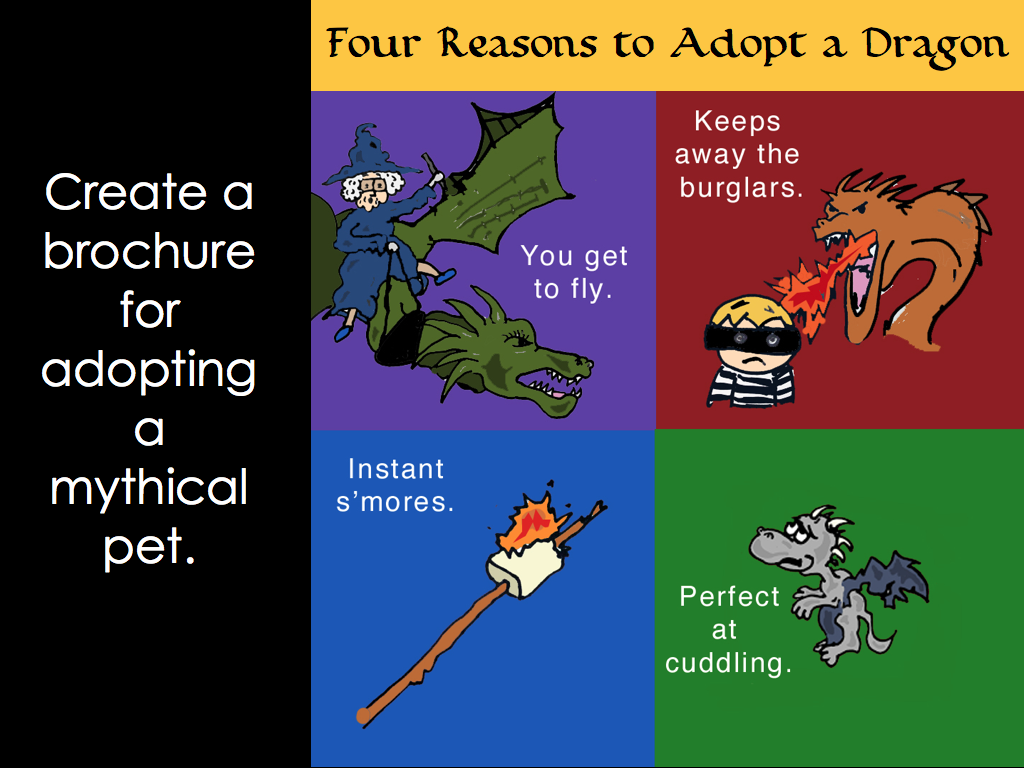 Reading:     Readworks articleWriting:   Writing Prompt use  CSET       Whole Group:  - Review vocabulary- Students will develop an opinion statement relating their own opinion to the question of Abby Sounderland’s attempt to sail around the world solo.- Georgia Collections writing prompt – instruction on finding textual evidence, and using it in the response to the prompt. Homework checkFriday -  Daily Grammar Practice warm-up  sentence diagraming for Fridaythe funny magician showed my friends and me several neat tricks  Centers:Reading:   Readworks article Writing:    Writing Prompt use  CSET      How would you like to help in our community? Why?   Whole Group: - Review vocabulary- Students will develop an opinion statement relating their own opinion to the question of Abby Sounderland’s attempt to sail around the world solo.- Georgia Collections writing prompt – instruction on finding textual evidence, and using it in the response to the prompt. Vocabulary-Plot, Exposition, Setting, Characters, Rising action, Climax, Falling Action, Resolution, Conflict, External Conflict, Internal Conflict, CSET – Claim, Set-up, Evidence, Tie-inTeacher:Sharon PullenSubjectELADate: 9/5/17Grade:                                                7thStandards:RL 7.1: Cite textual evidence to support analysis of text, both inferential and explicit.RL 7.2: Determine theme/central idea of text and analyze its development throughout text.RL 7.7: Compare/Analyze reading experience with viewing video, live performance, movie.W 7.4: Produce clear and coherent writing in which the development, organization, and style are appropriate to task, purpose, and audience.W 7.5: Develop and strengthen writing by planning, revising, editing, rewriting, or trying a new approach.W 7.10: Write routinely for shorter time frames (a single sitting or a day or two) for a range of discipline specifictasks, purposes, and audiences.RL 7.10: By end of year, read and comprehend literature in 6-8 text complexity band proficiently (stories, poems, drama).Connects withI Can…I can go back to the text and cite evidence to support claimsI can read text and determine the message the author wants the reader to understandI can develop a response to a writing prompt with good organization appropriate to the audience.I can write routinely to develop stamina for any writing purposeDOK Level: 1DOK Level: 2Use context clues to interpret nautical terms or phrasesDOK Level: 3Cite evidence from the three news articles in support of decision of acceptable age to sail around the world.DOK Level: 4 Students use their understanding of the three sources to develop an opinion of whether Abby’s age was a factor in the circumstances’ that lead to her failure to sail around the world. The students will try and synthesize the sources and use text evidence in support of their opinion.Summarizing Activities:Resources:CSET posterhttp://my.hrw.comFlocabulary  https://www.flocabulary.com/unit/fact-and-opinion/video/